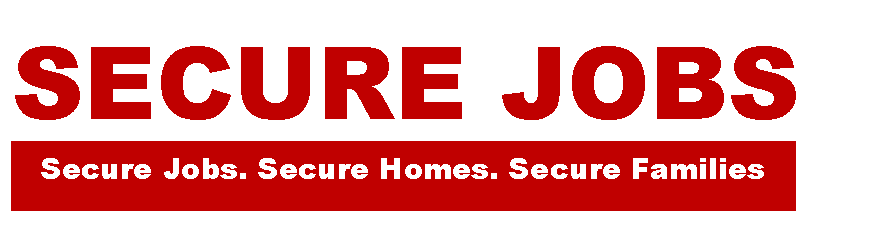 Secure Jobs Initiative FY16 Progress Report-February2016Average Wage FY15: $10.46Current Average Wage FY16: $11.50Hampden County Goals versus Outcomes:Berkshire County Goals versus Outcomes:Success Story:SJI is in the midst of a major success story with SJI participant Francisco. Francisco came to SJI extremely motivated and wanting to work to support his household. He is a single father, living in an EA shelter and has a strong desire to do what is necessary to provide a better life for his daughter outside of shelter system. Francisco came to SJI with multiple barriers. SJI worked with him to secure a job interview and following this interview he was offered the job. The SJI staff jumped over hurdles to get him employed and then was faced with another never ending hurdle of securing child care. Francisco’s job started in the early hours of the day and as a single father, he was unable to relay on a partner to help with child care. SJI staff worked with him to locate an in home day care provider that allows him to drop his daughter off before 5:00 AM so Francisco could ride his bike to work, sometimes even through the wind and the rain. He never gave up, even during the snow and was never late to work.After battling through snow storms and ice on his bicycle commute to work, Francisco was able to save money and has purchased a car. With the help of SJI funding, the program will help pay for his insurance costs to get his car on the road. Throughout this entire process, Francisco has proven to SJI and the team working with him, that with the right team and right motivation, those sometimes never ending hurdles can be jumped over successfully.Stay tuned for more information on Francisco and his success with SJI. Total Numbers-Hampden CountyTotal Numbers-Hampden CountyTotal Program Enrollments (All Years)Total Program Placements (All Years)415246Proposed OutcomesDHCD Fireman  Total CurrentAssessments                 71                        65                 136 188Enrollments                 35                        32                   67 100Placements                 28                        26                   54 54Retain Employment 1 yr.                 22                        21                   43 83% to dateRetain Employment 1 yr. 
AND maintain stable housing                 14                        10                   24 n/a until year endRetention Rate79%80%79%n/a until year endProposed OutcomesGoalCurrent Enrollments2526Placements206